MA Social PolicyIndicative TimetableWeek Beginning 5 September 2022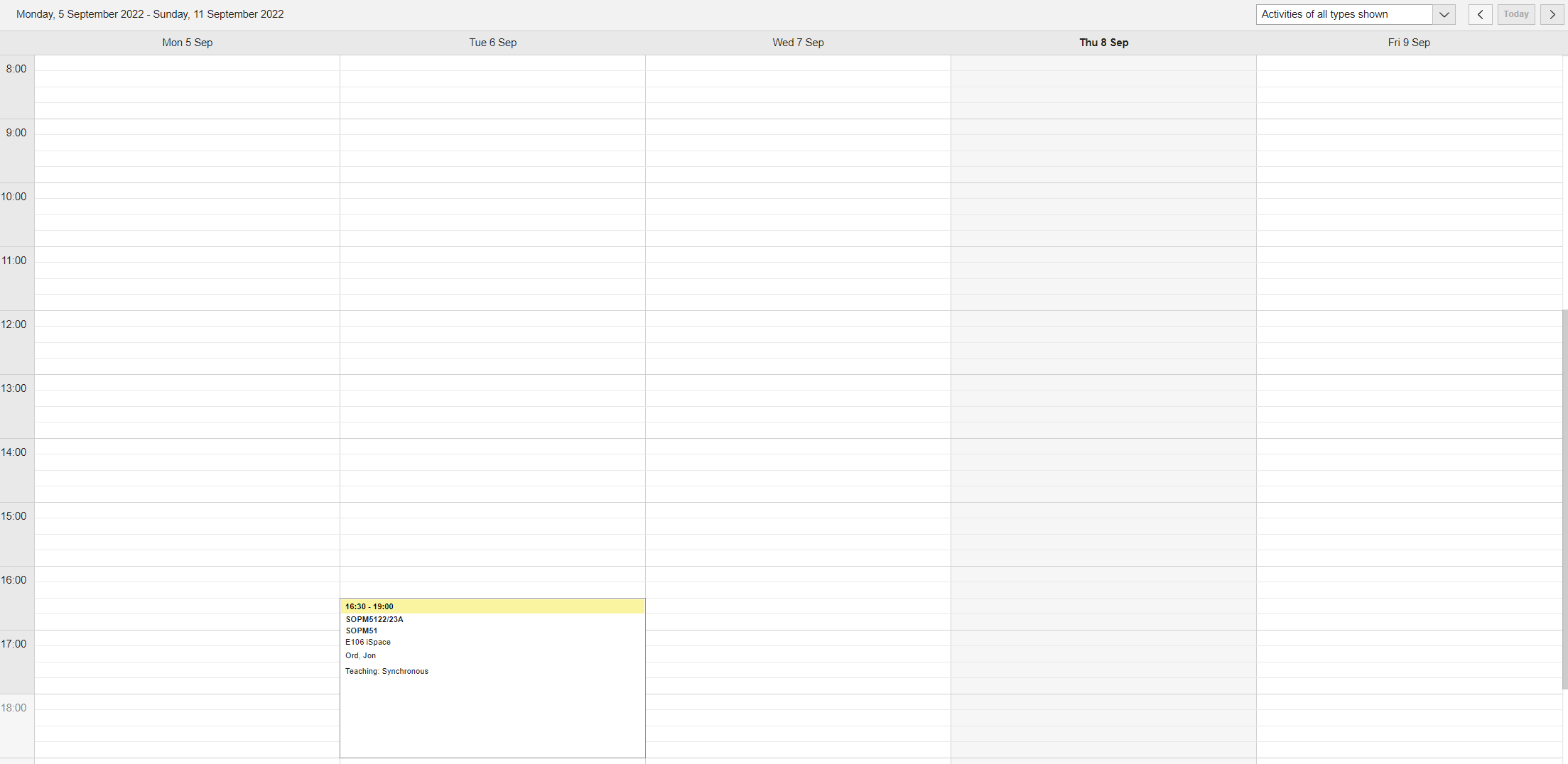 Week Beginning 12 September 2022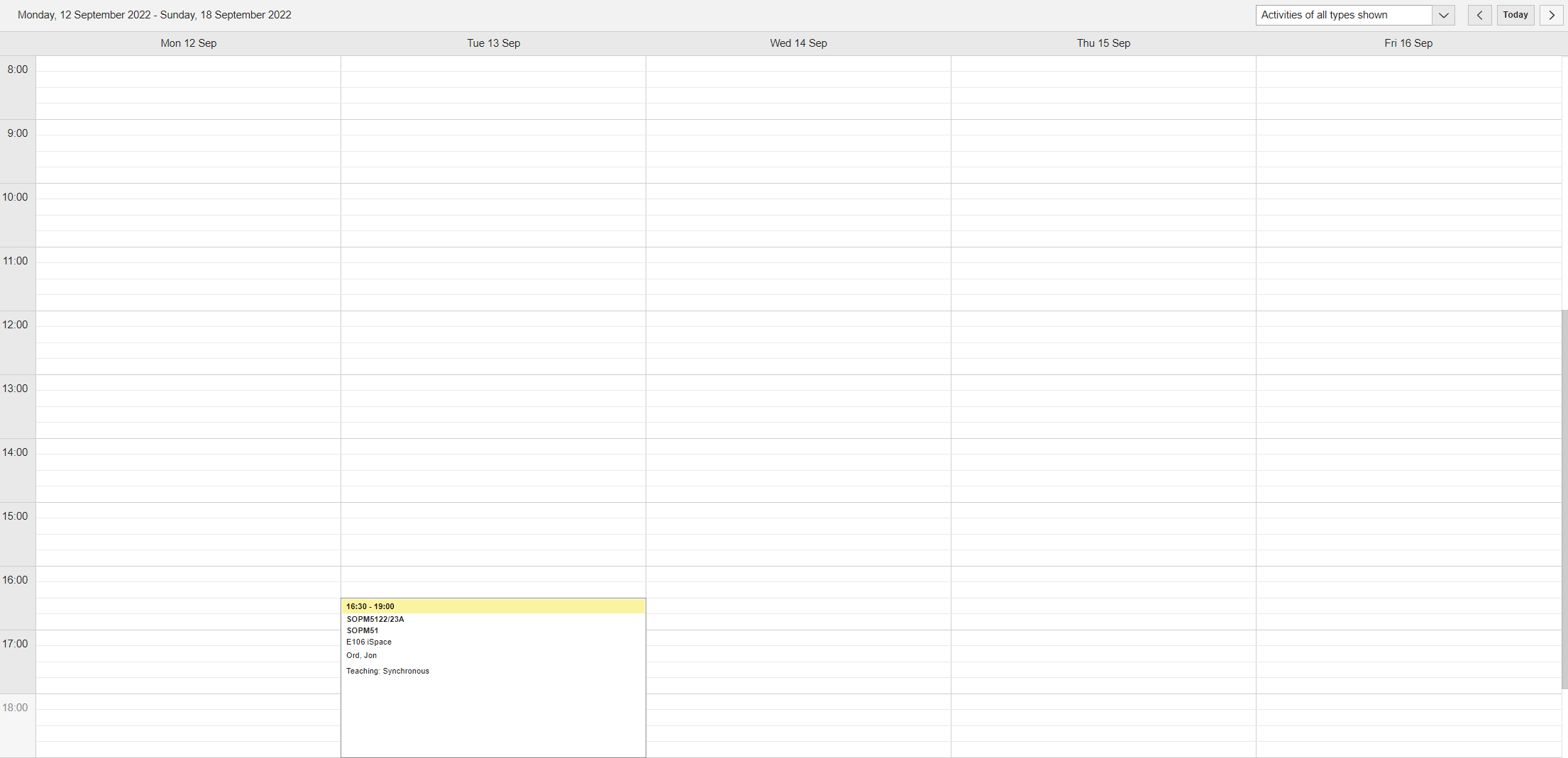 Week Beginning 19 September 2022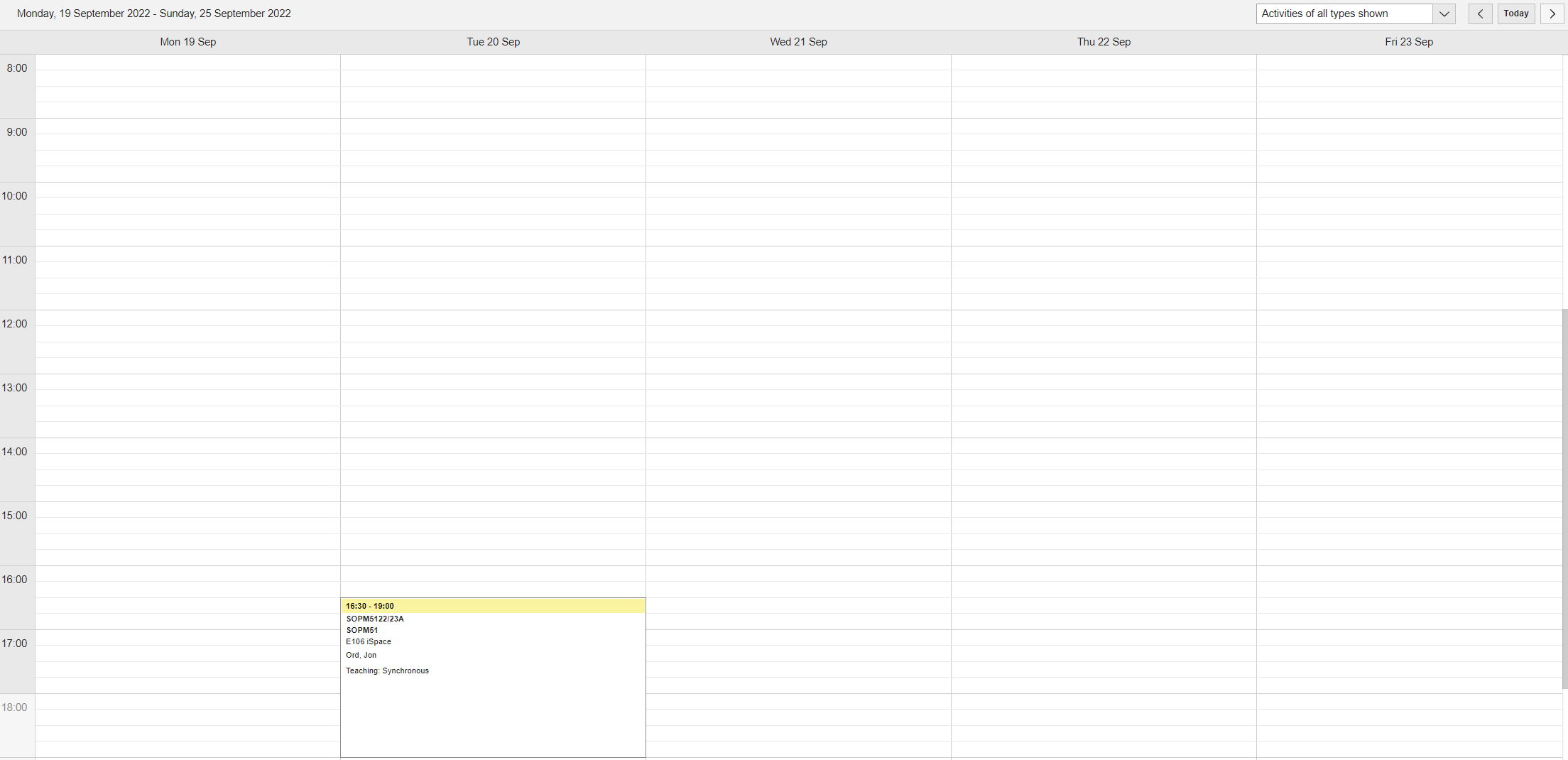 Week Beginning 26 September 2022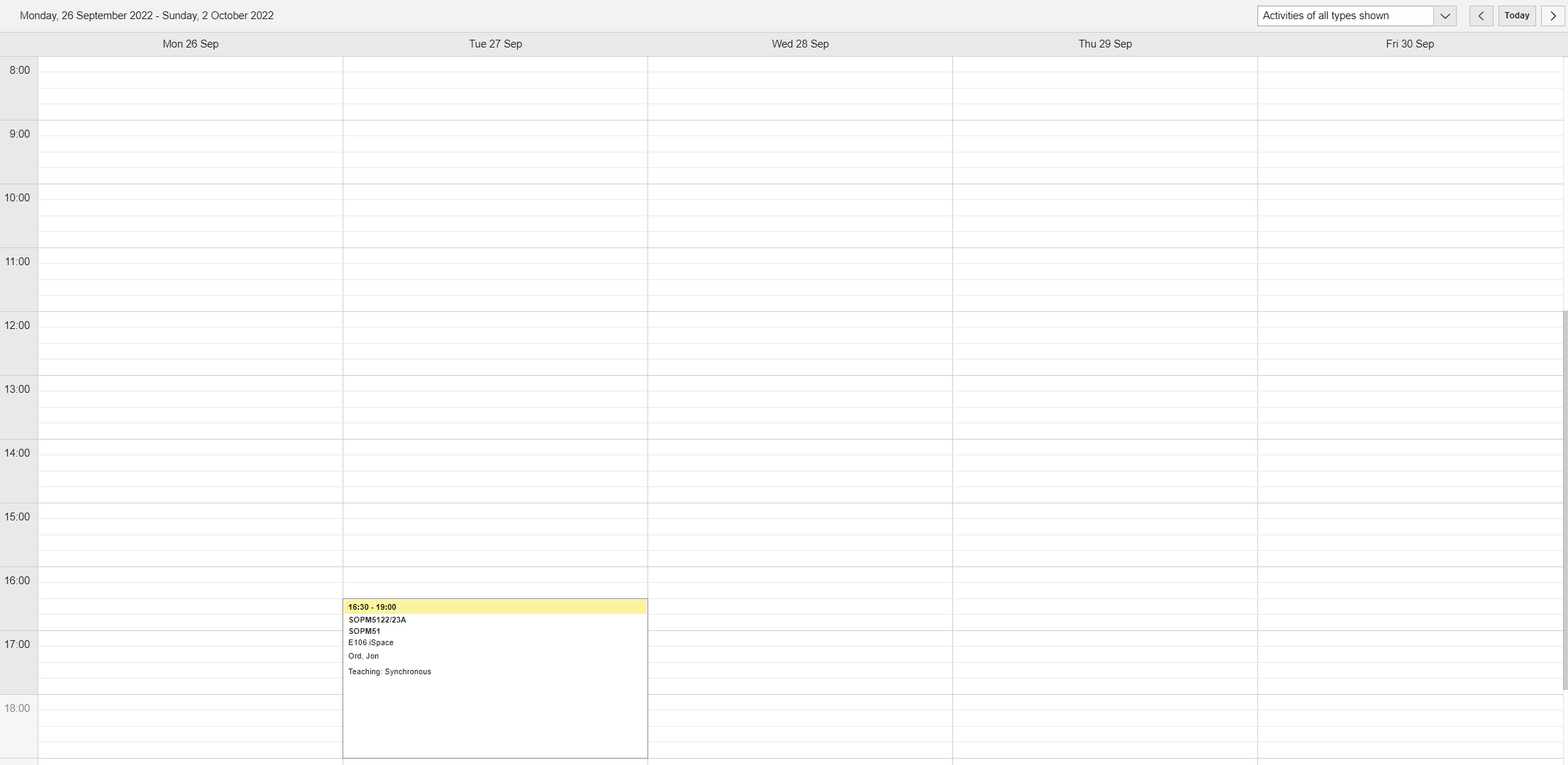 Week Beginning 3 October 2022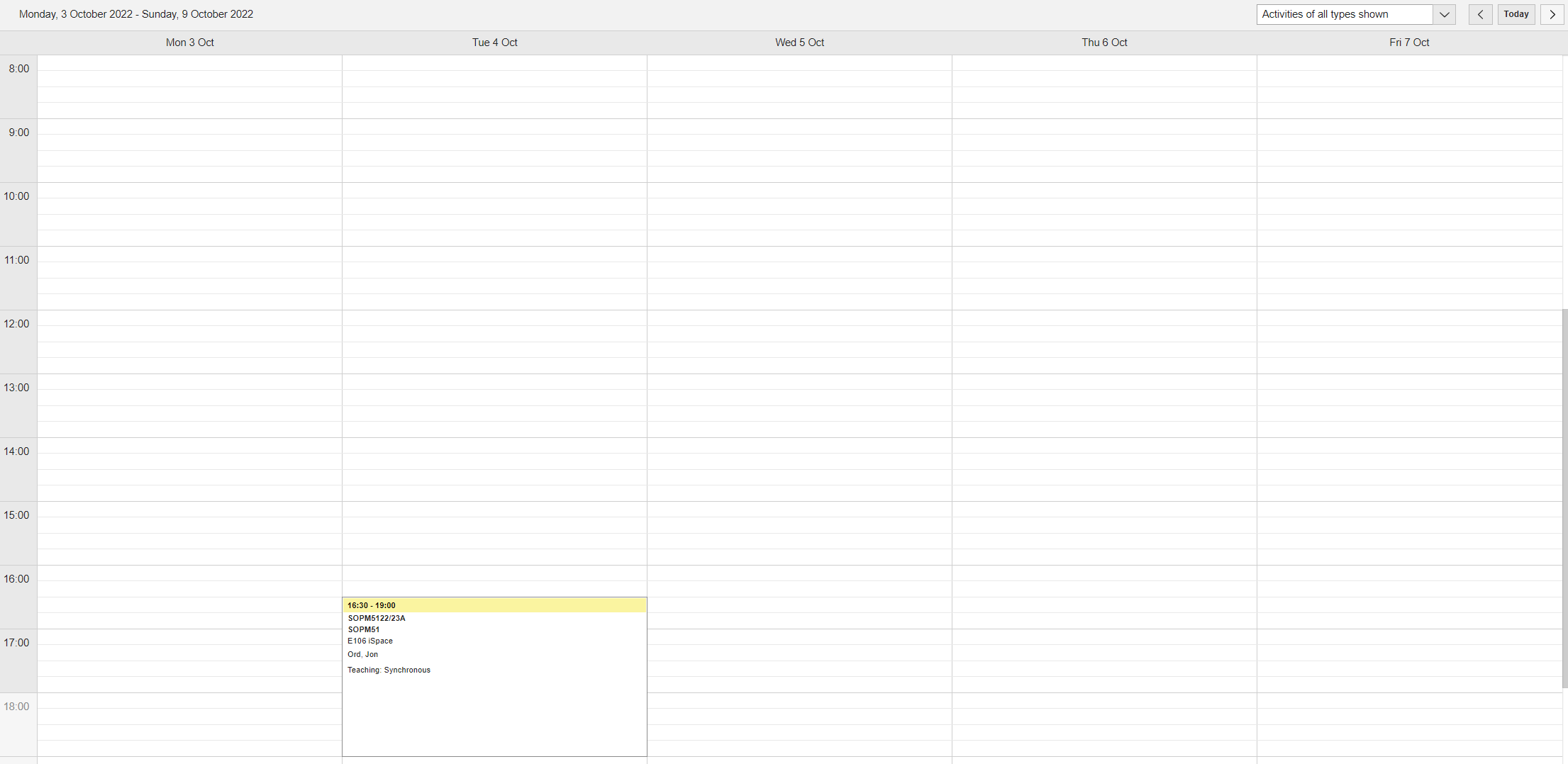 Week Beginning 10 October 2022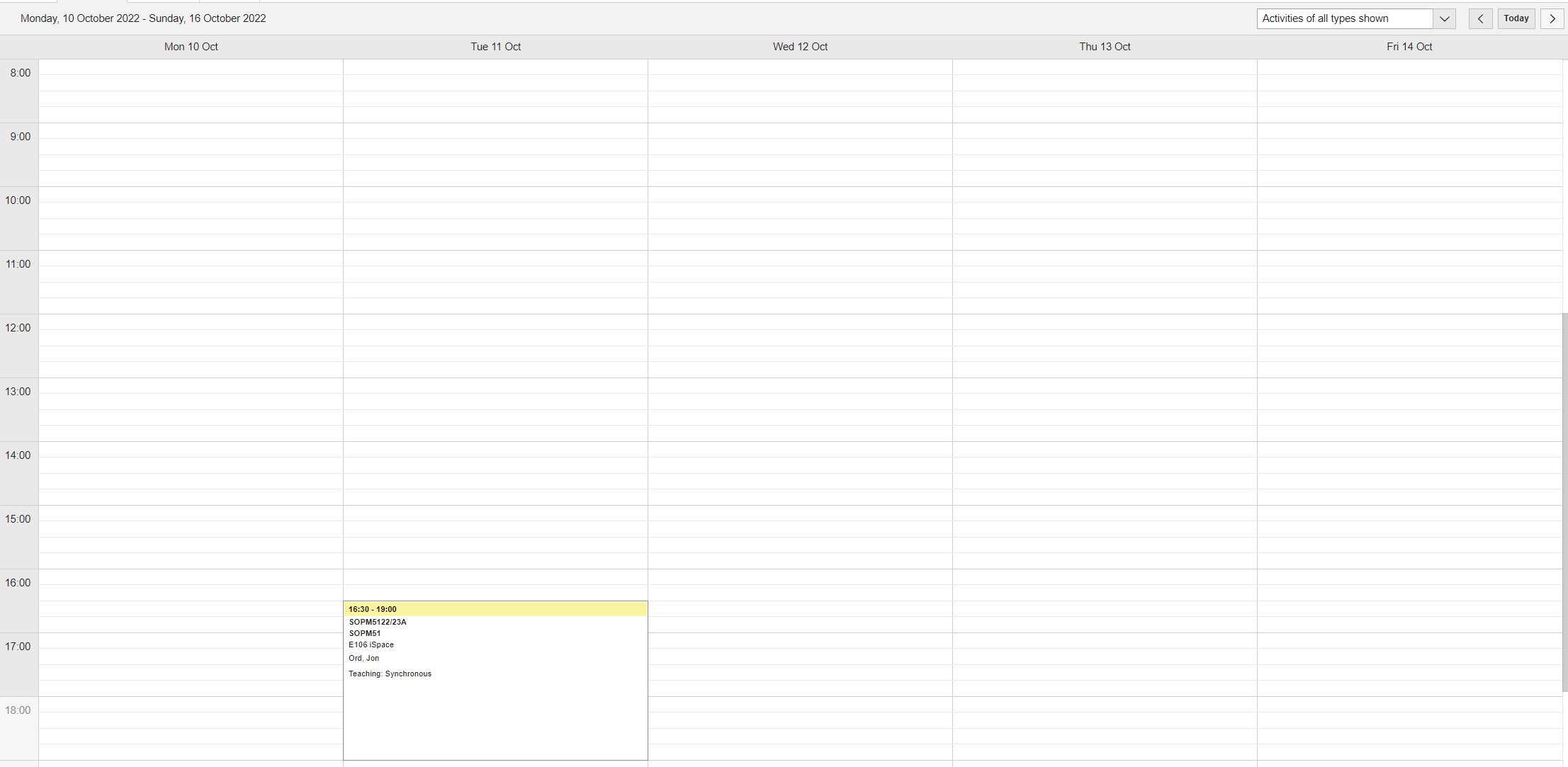 